Appendix C – Incident & Work Related Illness/Injury ReportCopies to be forwarded (Email or post) by Club Safety Coordinator to;District Governor District Safety Coordinator LIONS RISK MANAGEMENT CONSULTANT	Email:riskmanagement@lions.org.auClub President and SecretaryNext Club Board MeetingIncident & Work Related Illness/Injury Report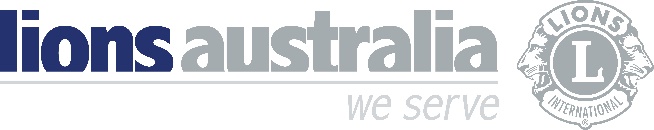 Lions Clubs International Multiple District 201 Lions Clubs International Multiple District 201 Lions Club of: Lions Club of: Incident No.PART A To be completed by Lion, Leo, volunteer or other, with assistance if required.PART A To be completed by Lion, Leo, volunteer or other, with assistance if required.PART A To be completed by Lion, Leo, volunteer or other, with assistance if required.PERSONAL DETAILSPERSONAL DETAILSPERSONAL DETAILSPERSONAL DETAILSPERSONAL DETAILSPERSONAL DETAILSPERSONAL DETAILSPERSONAL DETAILSPERSONAL DETAILSPERSONAL DETAILSTitle:Title:Family Name:Family Name:Family Name:Family Name:Family Name:Family Name:First Name:First Name:First Name:First Name:First Name:First Name:First Name:First Name:First Name:Designation:Designation:Designation:Email:Email:Email:Email:Email:Email:Phone (w):Phone (w):Phone (w):Phone (w):Phone (w):Phone (w):Phone (w):Phone (h):Phone (h):Phone (h):Phone (h):Phone (h):Mobile:Mobile:Lions Club of:Lions Club of:Lions Club of:Lions Club of:Lions Club of:Lions Club of:Lions Club of:Lions Club of:Project/Function:Project/Function:Project/Function:Project/Function:Project/Function:Project/Function:Project/Function:Project/Function:Project/Function:Project/Function:Project/Function:Project/Function:□ Lion/Lioness/Leo□ Lion/Lioness/Leo□ Lion/Lioness/Leo□ Lion/Lioness/Leo□ Volunteer□ Volunteer□ Volunteer□ Contractor□ Contractor□ Contractor□ Contractor□ Contractor□ Contractor□ Contractor□ Employee□ Employee□ Employee□ Employee□ EmployeeOther:Position:Position:Position:Position:Position:Position:Position:Position:Position:Position:Position:Gender:Gender:Gender:□  Male□  Male□  Male□  Male□  Male□ FemaleResidential address:Residential address:Residential address:Residential address:Residential address:Residential address:Residential address:Residential address:Residential address:Residential address:Residential address:Residential address:Residential address:Residential address:Residential address:Residential address:Residential address:Residential address:Residential address:Residential address:INCIDENT DETAILSINCIDENT DETAILSINCIDENT DETAILSINCIDENT DETAILSINCIDENT DETAILSINCIDENT DETAILSINCIDENT DETAILSINCIDENT DETAILSINCIDENT DETAILSINCIDENT DETAILSTick onebox onlyTick onebox onlyTick onebox only□ Incident with 
no injury or illness□ Incident with 
no injury or illness□ Incident with 
no injury or illness□ Incident with 
no injury or illness□ Incident with 
no injury or illness□ Incident with 
no injury or illness□ Work related illness□ Work related illness□ Work related illness□ Work related illness□ Work related illness□ Work related illness□ Work related injury□ Work related injury□ Work related injury□ Work related injury□ Work related injuryDate incident occurred:Date incident occurred:Date incident occurred:Date incident occurred:/	//	//	/Time of incident:Time of incident:Time of incident:Time of incident:Time of incident:Time of incident:Time of incident:am/pmDate of onset of symptoms  (if applicable):Date of onset of symptoms  (if applicable):Date of onset of symptoms  (if applicable):Date of onset of symptoms  (if applicable):Date of onset of symptoms  (if applicable):Date of onset of symptoms  (if applicable):Date of onset of symptoms  (if applicable):Date of onset of symptoms  (if applicable):Date of onset of symptoms  (if applicable):Date of onset of symptoms  (if applicable):Date of onset of symptoms  (if applicable):	/	/	/	/	/	/	/	/	/	/	/	/	/	/	/	/	/	/Date incident reported:Date incident reported:Date incident reported:Date incident reported:Date incident reported:Date incident reported:Date incident reported:Date incident reported:Date incident reported:Date incident reported:Date incident reported:	/	/	/	/	/	/	/	/	/	/	/	/	/	/	/	/	/	/To whom was the incident first reported:To whom was the incident first reported:To whom was the incident first reported:To whom was the incident first reported:To whom was the incident first reported:To whom was the incident first reported:To whom was the incident first reported:To whom was the incident first reported:To whom was the incident first reported:To whom was the incident first reported:To whom was the incident first reported:Incident location:□ At project□ At project□ At project□ At project□ Away from Project□ Away from Project□ Away from Project□ Away from Project□ Away from Project□ Away from Project□ Away from Project□ In area of Project□ In area of Project□ In area of Project□ In area of Project□ On journey to or from project□ On journey to or from project□ On journey to or from project□ On journey to or from projectDescribe location of incident as follows: building name, room number or street address or project site.Names and contact details of any witnesses:Describe how the incident occurred and any contributing factors:Attach additional information if space insufficient including sketches and photographsINJURY DETAILSINJURY DETAILSINJURY DETAILSINJURY DETAILSINJURY DETAILSINJURY DETAILSINJURY DETAILSINJURY DETAILSComplete sections A, B and C if injury/illness occurredComplete sections A, B and C if injury/illness occurredComplete sections A, B and C if injury/illness occurredComplete sections A, B and C if injury/illness occurredComplete sections A, B and C if injury/illness occurredComplete sections A, B and C if injury/illness occurredComplete sections A, B and C if injury/illness occurredComplete sections A, B and C if injury/illness occurredComplete sections A, B and C if injury/illness occurredComplete sections A, B and C if injury/illness occurredComplete sections A, B and C if injury/illness occurredComplete sections A, B and C if injury/illness occurredComplete sections A, B and C if injury/illness occurredComplete sections A, B and C if injury/illness occurredComplete sections A, B and C if injury/illness occurredComplete sections A, B and C if injury/illness occurredA. PART OF BODY INJUREDA. PART OF BODY INJUREDA. PART OF BODY INJUREDA. PART OF BODY INJUREDA. PART OF BODY INJUREDA. PART OF BODY INJUREDA. PART OF BODY INJUREDA. PART OF BODY INJUREDA. PART OF BODY INJUREDA. PART OF BODY INJUREDA. PART OF BODY INJUREDA. PART OF BODY INJUREDA. PART OF BODY INJUREDA. PART OF BODY INJUREDA. PART OF BODY INJUREDA. PART OF BODY INJURED□ ankle, left /right□ ankle, left /right□ arm, left / right□ arm, left / right□ arm, left / right□ back□ back□ back□ chest□ chest□ chest□ elbow, left/right□ elbow, left/right□ elbow, left/right□ ear, left / right□ ear, left / right□ eye, left / right□ eye, left / right□ face□ face□ face□ fingers□ fingers□ fingers□ foot, left / right□ foot, left / right□ foot, left / right□ hand, left / right□ hand, left / right□ hand, left / right□ head□ head□ groin□ groin□ knee, left / right□ knee, left / right□ knee, left / right□ leg, left / right□ leg, left / right□ leg, left / right□ lungs□ lungs□ lungs□ mouth□ mouth□ mouth□ neck□ neck□ psychological□ psychological□ shoulder□ shoulder□ shoulder□ stomach□ stomach□ stomach□ teeth□ teeth□ teeth□ toes□ toes□ toes□ wrist, left/right□ wrist, left/rightOther:Other:Other:Other:Other:Other:Other:Other:Other:Other:Other:Other:Other:Other:Other:Other:B. NATURE OF INJURYB. NATURE OF INJURYB. NATURE OF INJURYB. NATURE OF INJURYB. NATURE OF INJURYB. NATURE OF INJURYB. NATURE OF INJURYB. NATURE OF INJURYB. NATURE OF INJURYB. NATURE OF INJURYB. NATURE OF INJURYB. NATURE OF INJURYB. NATURE OF INJURYB. NATURE OF INJURYB. NATURE OF INJURYB. NATURE OF INJURY□ amputation□ anxiety□ anxiety□ anxiety□ asthma□ asthma□ asthma□ bruising/crushing□ bruising/crushing□ burns□ burns□ burns□ concussion□ concussion□ concussion□ depression□ fracture□ infectious disease□ infectious disease□ infectious disease□ laceration□ laceration□ laceration□ needle-stick□ needle-stick□ OOS/RSI□ OOS/RSI□ OOS/RSI□ poisoning□ poisoning□ poisoning□ rash□ sharps injury□ sharps injury□ sharps injury□ sprain/strain□ sprain/strain□ sprain/strain□ trauma to joints and ligaments□ trauma to joints and ligaments□ trauma to joints and ligaments□ trauma to joints and ligaments□ trauma to muscles and tendons□ trauma to muscles and tendons□ trauma to muscles and tendons□ zoonoses□ zoonoses□ zoonosesOther:Other:Other:Other:Other:Other:Other:Other:Other:Other:Other:Other:Other:Other:Other:Other:C. TYPE OF INCIDENTC. TYPE OF INCIDENTC. TYPE OF INCIDENTC. TYPE OF INCIDENTC. TYPE OF INCIDENTC. TYPE OF INCIDENTC. TYPE OF INCIDENT□ bending, stretching□ bit by animal□ bite/sting by insect□ chemical exposure□ contact with cold object□ contact with hot object□ electricity□ falling from same level□ falling from height□ hit by animal□ hitting stationary object□ lifting□ noise exposure□ repetitive muscle injury□ psychological□ pulling, pushing□ radiation exposure□ struck by moving object□ sunstroke□ vehicle accident□ weather exposureOther:Other:Other:Other:Other:Other:Other:DETAILS OF TREATMENT AND WORK STATUSDETAILS OF TREATMENT AND WORK STATUSDETAILS OF TREATMENT AND WORK STATUSDETAILS OF TREATMENT AND WORK STATUSDETAILS OF TREATMENT AND WORK STATUSDid you receive First Aid?□ Yes□ Yes□ No□ NoName of First Aid Coordinator:Did you see a doctor?□ Yes□ No□ No□ Not YetDid the doctor issue a medical certificate?□ Yes□ NoDid you cease work for Lions?□ Yes□ Yes□ No□ NoDate and time of cessation:Did you cease work for Lions?□ Yes□ Yes□ No□ NoDate and time of return:Did you cease work at your normal employment?□ Yes□ Yes□ No□ NoDate and time of cessation:Did you cease work at your normal employment?□ Yes□ Yes□ No□ NoDate and time of return:Did you go to hospital?□ Yes□ Yes□ No□ NoIf yes, state which hospital:ACTIONLion, Leo, Lioness, Volunteer, Employee or Contractor to complete Part A and send to Club Safety Coordinator within 1 working day.Club Safety Coordinator to complete Part B and distribute copies of form (see Send Copies To) within 2 working days of notification of incident.Lion, Leo, Lioness, Volunteer, Employee or Contractor to complete Part A and send to Club Safety Coordinator within 1 working day.Club Safety Coordinator to complete Part B and distribute copies of form (see Send Copies To) within 2 working days of notification of incident.SIGNATUREI approve the release of the information in this form to approved authorities, which may include medical practitioners, legal representatives, employee associations and Lions insurance.I approve the release of the information in this form to approved authorities, which may include medical practitioners, legal representatives, employee associations and Lions insurance.I approve the release of the information in this form to approved authorities, which may include medical practitioners, legal representatives, employee associations and Lions insurance.Signature:Signature:Date:PRIVACY STATEMENTThe personal information you provide on this form is protected by the Privacy and Personal Information Protection LegislationThe personal information you provide on this form is protected by the Privacy and Personal Information Protection LegislationThe personal information you provide on this form is protected by the Privacy and Personal Information Protection LegislationAccess to the information you provide is only available to those persons authorised to access the information in the course of their duties to Lions Clubs International.Access to the information you provide is only available to those persons authorised to access the information in the course of their duties to Lions Clubs International.Access to the information you provide is only available to those persons authorised to access the information in the course of their duties to Lions Clubs International.PART B	To be completed by Club Safety CoordinatorIncident date: 		/	/	Incident reported by:Incident reported by:IMMEDIATE INCIDENT MANAGEMENT RESPONSEIMMEDIATE INCIDENT MANAGEMENT RESPONSE□ Club President notified□ Project Coordinator notified□ First Aid Coordinator notified□ Police notified□ Police notified□ Other:□ Other:□ Other:□ Other:□ Other:CONTRIBUTING FACTORSCONTRIBUTING FACTORS□ Slip/trip/fall hazard□ Risk assessment incomplete□ Personal Protective Equipment not worn or not available□ Insufficient training□ Insufficient training□ Lifting equipment not used□ Workplace ergonomics□ Electrical hazard□ Weather□ Weather□ Other:□ Other:□ Other:□ Other:□ Other:RISK RATINGRISK RATINGRISK RATINGRISK RATINGThe risk rating of an incident is based on a combination of Consequence and Likelihood. Circle one option only in each section below.The risk rating of an incident is based on a combination of Consequence and Likelihood. Circle one option only in each section below.The risk rating of an incident is based on a combination of Consequence and Likelihood. Circle one option only in each section below.The risk rating of an incident is based on a combination of Consequence and Likelihood. Circle one option only in each section below.The risk rating of an incident is based on a combination of Consequence and Likelihood. Circle one option only in each section below.The risk rating of an incident is based on a combination of Consequence and Likelihood. Circle one option only in each section below.The risk rating of an incident is based on a combination of Consequence and Likelihood. Circle one option only in each section below.The risk rating of an incident is based on a combination of Consequence and Likelihood. Circle one option only in each section below.The risk rating of an incident is based on a combination of Consequence and Likelihood. Circle one option only in each section below.Consequence1   2   3   4   5Consequence1   2   3   4   5LikelihoodA    B    C    D    ELikelihoodA    B    C    D    ELikelihoodA    B    C    D    ERisk RatingLow        Medium        High        Very HighRisk RatingLow        Medium        High        Very HighRisk RatingLow        Medium        High        Very HighRisk RatingLow        Medium        High        Very HighAction required:Very High .. Act ImmediatelyVery High .. Act ImmediatelyHigh .. TodayHigh .. TodayHigh .. TodayMedium .. This WeekLow .. This MonthLow .. This MonthCORRECTIVE ACTION PLANCORRECTIVE ACTION PLANCORRECTIVE ACTION PLANTo complete the following Corrective Action Plan, use the following Hierarchy of Risk Controls. Give priority to eliminating the hazard.To complete the following Corrective Action Plan, use the following Hierarchy of Risk Controls. Give priority to eliminating the hazard.To complete the following Corrective Action Plan, use the following Hierarchy of Risk Controls. Give priority to eliminating the hazard.To complete the following Corrective Action Plan, use the following Hierarchy of Risk Controls. Give priority to eliminating the hazard.To complete the following Corrective Action Plan, use the following Hierarchy of Risk Controls. Give priority to eliminating the hazard.To complete the following Corrective Action Plan, use the following Hierarchy of Risk Controls. Give priority to eliminating the hazard.1. Eliminate2. Substitute3. Engineering control3. Engineering control4. Administrative control5. Personal Protective EquipmentActions recommended to be takenActions recommended to be takenActions recommended to be takenActions recommended to be takenBy whomBy whenA.A.A.A.B.B.B.B.C.C.C.C.SIGNATURESIGNATUREI approve the release of the information in this form to approved authorities, which may include medical practitioners, legal representatives, employee associations and Lions insurance. I approve the release of the information in this form to approved authorities, which may include medical practitioners, legal representatives, employee associations and Lions insurance. I approve the release of the information in this form to approved authorities, which may include medical practitioners, legal representatives, employee associations and Lions insurance. I approve the release of the information in this form to approved authorities, which may include medical practitioners, legal representatives, employee associations and Lions insurance. I approve the release of the information in this form to approved authorities, which may include medical practitioners, legal representatives, employee associations and Lions insurance. Club Safety Coordinator’s name:Club Safety Coordinator’s name:Club Safety Coordinator’s name:Signature:Date:Contact phone number:Email address:Email address: